 Scenariusz aktywności dla dzieci 6 – letnich („Mali Odkrywcy) – Wtorek 30.03.2021 r.Temat kompleksowy: „Czyste powietrze wokół nas”.Temat zajęć: „Co i dlaczego dymi? – wycieczka po okolicy”Opracowanie: mgr Katarzyna Piec, mgr Magdalena WesołowskaCele główne:- Wzrost kompetencji rodziców w zakresie ochrony dzieci przed ekspozycją  na dym tytoniowy;- Zwiększenie umiejętności dzieci w zakresie radzenia sobie w sytuacjach, gdy przebywają     w zadymionych pomieszczeniach lub gdy dorośli palą przy nich tytoń.Cele szczegółowe:- Wykształcenie umiejętności rozpoznawania różnych źródeł dymów.- Zwiększenie wrażliwości dzieci na szkodliwość dymu papierosowego.- Zwiększenie wiedzy na temat skutków palenia papierosów.Kompetencje kluczowe – cyfrowe:-  Wykorzystanie narzędzi TIK do zdobywania informacji.Formy pracy:- Praca indywidualna, praca z rodzicem/opiekunem/rodzeństwemMetody pracy:- Pokaz, demonstracja, praca z książką- Pogadanka- ObserwacjaŚrodki dydaktyczne:- Odtwarzacz CD lub inne źródło muzyki, podkłady z muzyką taneczną, poduszka, krążek lub hula hop, obrazki prezentujące różne rodzaje dymów, materiały plastyczne (dowolne), przyprawy kuchenne, skórki owoców, aromaty do ciast itp.Proponowany przebieg aktywności:Zabawa muzyczno – ruchowa „Aerobik” – rodzic ustawia się przodem do dziecka; przy nagraniu muzyki tanecznej wykonuje skłony w przód, skłony w bok, podskoki, obroty, wymachy ramion, a dziecko go naśladuje. Po jakimś czasie następuje zamiana ról. Zabawa orientacyjno – porządkowa „Bocian – żaba” – dziecko na hasło „Bocian!” unosi wysoko nogi – naśladuje ruchy bociana, na hasło: „Żaba” wskakuje na poduszkę, krążek lub hula hop. Rodzic podaje hasła coraz szybciej.Zabawy konstrukcyjne z użyciem różnego rodzaju klocków.Oglądanie wspólnie z rodzicem obrazków prezentujących różne rodzaje dymów:           z komina, fabryki, samochodu, papierosów (załącznik nr 1). Rozmowa rodzica                z dzieckiem na temat szkodliwości dymów dla zdrowia człowieka: „Dymy są oznaką tego, że coś się pali, coś  spala się np. drewno, papier, benzyna. Spalanie tych rzeczy czemuś służy: ogrzewaniu mieszkań, gotowaniu, uruchomieniu pieca fabrycznego, poruszaniu się pojazdów. To jest ludziom potrzebne, ale dymy są szkodliwe, bo zanieczyszczają środowisko, szkodzą zdrowiu ludzi, zwierząt. Ludzie zabezpieczając się przed dymem zakładają specjalne filtry, katalizatory na kominy, na rury samochodowe, które działają tak, że nie wypuszczają wielu szkodliwych substancji do powietrza. Czasem dymy powstają, gdy płoną lasy, domy. Są to jednak nieszczęśliwe zdarzenia  i nieprzewidziane przez ludzi sytuacje”.Wspólne wyjście na spacer po najbliższej okolicy z zachowaniem zasad reżimu sanitarnego – obserwacja dymów. Rozmowa po spacerze o możliwych źródłach dymu – „Co i dlaczego dymi w okolicy?”. Dziecko rysuje to, co zaobserwowało na dworze – może wykorzystać różnorodne materiały plastyczne. Po zakończonej pracy podsumowuje z rodzicem spacer.Zabawa rozwijająca zmysł węchu „Co pachnie?” – dziecko podaje przykłady przedmiotów, roślin, które wytwarzają przyjemny zapach – mogą to być  chociażby przyprawy kuchenne, skórki owoców, aromaty do ciast – dziecko próbuje opisać wrażenia zapachowe.Pogadanka z rodzicem na temat dymu papierosowego – próba podania szkodliwych skutków palenia tytoniu oraz możliwych sposobach walki z nałogiem. Należy podkreślić, że papieros dymi, dlatego, że spala się w nim tytoń, a dym tytoniowy zawiera kilka tys. różnych substancji, wśród nich jest szkodząca zdrowiu nikotyna.Czytanie dowolnej bajki – trening czytania sylab, rozpoznawanie liter w tekście przez dziecko.Załącznik nr 1: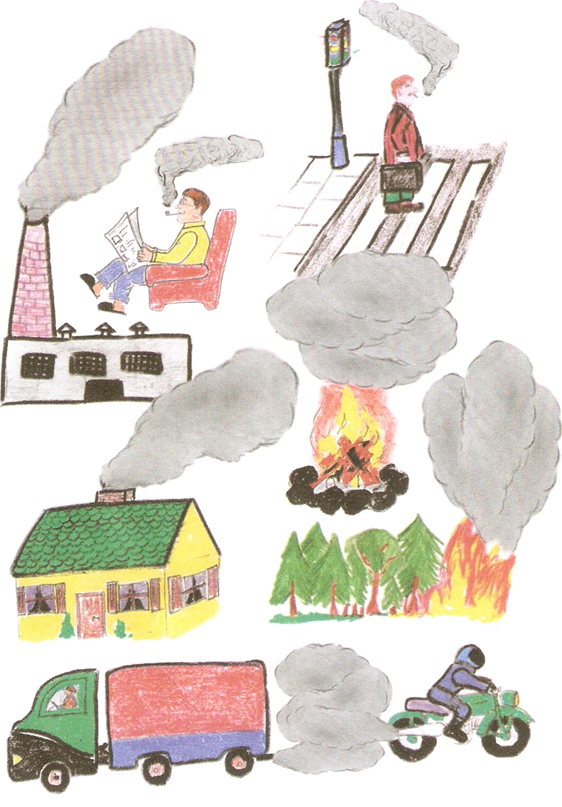 